Garden Club of Harrington Park2021-2022 Meetings and EventsThe Garden Club or Harrington Park holds General Meetings the first Thursday of every month (except where otherwise noted) September through June in the Harrington Park Library (second floor).  The meetings begin at 7:30 P.M. and include a lecture by a guest speaker on various gardening topics, followed by a Q & A, and refreshments.   Each meeting we have a floral contest, whereby members interpret a given theme.Traditionally, in June we have a field trip and luncheon, and on occasion, we have mini-field trips to a garden, a garden show, or anything garden!September 9, 2021Speaker:  Janet Schulz, Master GardenerTopic:   "Tips & Tricks for a Successful Garden"October 7, 2021Jeffrey Van Pelt, Retired Horticulture Supervisor of the Somerset County Park CommissionTopic:   "Rose Care Made Easy"Nov. 4, 2021 - Marc Zukovitch, Owner Sterling Horticultural Services“Pruning Trees and Shrubbery”Nov. 6, 2021 – Winterize BarrelsNovember 21, 2021 – 2:00 P.M. “Thanksgiving Centerpiece Workshop” –Conducted by Gerri Gibney – Fee $19.00 Members, $24.00 Non-MembersPre-Registration Required – contact themerchantmouse@aol.com or 201 768-2615 December 2, 2021Speaker:  Gerri GibneyTopic:  Hands on Workshop Wreath and Holiday ArrangementsMake-It and Take-ItDecember 10, 2021Garden Club Holiday Get-Together – Pot Luck “Nibbles and Sweets” at Gerri Gibney’s – 7:00 P.M.January 6, 2022Chair:  Esther Ross“Members’ Night & Winners & Losers in the Garden” – A Fun Evening of Garden Club Members’ “Power Point Show and Tell” of Their Own Gardens, Gardens Visited, or Anything GardenFebruary 3, 2022Speaker:  Linda Flynn, Master GardenerTopic:  HerbsMarch 3, 2022Speaker:  Bruce Crawford,  Horticultural Director of the Morris County Park System, former Director of Rutgers University GardensTopic:  TBD April 7, 2022Speaker:  Donna Dorsey, Owner Goffle Brook Farm & Garden CenterTopic:  Container GardensMay 5, 2022 – Garden Club Plant SwapSpeaker:  Marc Gussen, Director Closter Nature CenterTopic:  "Hydroponics - a Gardening Alternative to Dirt"April 29, 2022 – Garden Club Plant Sale (Many Homegrown Plants) – Annual Fundraiser held at the Library Parking Lot – 9:00 A.M. – NoonMay 14, 2022 – Barrel Planting  - 10:00 A.M.Chair:  Carla JacobelliBeautification of Downtown H.P.June 4, 2022  – 10:00 A.M.Tour of Members’ Gardens and Pot Luck BarbecueJune 18, 2022 – Annual Field Trip & LuncheonDepart Library Parking Lot at 9:00 A.M. – Frelinghuysen Arboretum in Morristown, N.J., Docent Led Tour, Luncheon to FollowPossible Overnight Field Trip in June toPennsylvania Gardens –STAY TUNED!We Celebrated Our 30th Anniversary in May 2020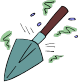 Garden Club of Harrington ParkMembershipMembership is open to anyone with a love of gardening.  Whether you are an arm chair gardener or an on your knees dirt gardener – we welcome all.  Incidentally, we have both men and women members in our Club – we were one of the first garden clubs in New Jersey to have both, because, since our inception we have met in the evening!  You do not have to be a resident of Harrington Park, many of our members are from surrounding towns.Our dues are:Individual - $20.00Family - $35.00If you are interested in becoming a member of the Garden Club, please send your check, made payable to the Garden Club of Harrington Park, to Beverly Murray, 363 High St., Closter NJ 07624-2004.  Please include your address, phone number, and e-mail.Opportunities for FunYou can enjoy the Garden Club in so many ways; by attending our meetings, and/or volunteering to be a refreshment host, helping with special events, and, if you would like, jumping in with both hands for some of our on-going dirt projects, such as the barrel plantings in the downtown area.These barrels have been purchased and maintained by the Club.  Each year we replace the old barrels, if needed, and plant flowers to be enjoyed in the spring, summer, and early fall.  Come late fall we replace the spent flowers with evergreens to last the winter into the early spring.  During  the growing season, you might want to join the “Water Wizards.”  The Wizards sign-up to water the plant life in the barrels to keep them fresh and beautiful.This Club year we plan to have a Spring Plant Sale for our fundraiser.  This will need helping hands too.AffiliationsWe are members of the Garden Club of New Jersey and the Garden Club of America.Information about the Garden Club, please call Gerri Gibney at 201 768-2615 or 201 913-8459, themerchantmouse@aol.com – We’re on Facebook – friend us!www.gardenclubofharringtonpark.comNOTESGarden ClubofHarrington Park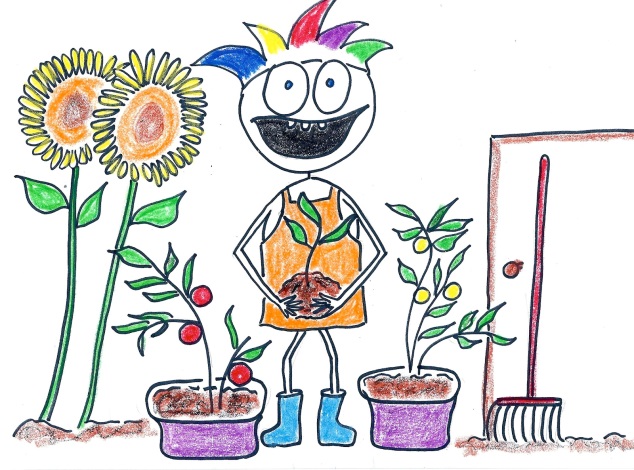 MeetingsandEvents2021 - 2022